ГОРОДСКОЙ СОВЕТ ДЕПУТАТОВ  МУНИЦИПАЛЬНОГО ОБРАЗОВАНИЯ «ГОРОД НАЗРАНЬ»РЕШЕНИЕ  № 10/40-4                                                                                                           от 27 марта 2020 г.О внесении изменений в Решение Городского совета депутатов муниципального образования «Городской округ город Назрань» от 27.02.2020г. № 9/32-4 «Об утверждении Положения «О контрольно-счетном органе муниципального образования «Городской округ город Назрань» В соответствии с протестом заместителя прокурора города Назрань от 16.03.2020 № 25-2020, Федеральным законом от 6 октября 2003 года №131-ФЗ «Об общих принципах организации местного самоуправления в Российской Федерации», Уставом г.Назрань Городской совет депутатов  муниципального образования «Городской округ город Назрань» решил:Внести следующие изменения в Положение «О контрольно-счетном органе муниципального образования  «Городской округ город Назрань»:- часть 5 статьи 3 изложить в следующей редакции: «5. Контрольно-счетный  орган г.Назрань в соответствии с Уставом г.Назрань является органом местного самоуправления. КСО имеет бланки со своим наименованием и с изображением герба г.Назрань.»;- часть 1 статьи 7 изложить в следующей редакции: «1. На должность председателя Контрольно-счетного органа г.Назрань назначаются граждане Российской Федерации имеющие - высшее профессиональное образование, стаж муниципальной службы не менее шести лет или стаж работы по специальности, направлению подготовки не менее семи лет. На должность заместителя председателя Контрольно-счетного органа г.Назрань назначаются граждане Российской Федерации имеющие - высшее профессиональное образование, стаж муниципальной службы не менее четырех лет или стаж работы по специальности, направлению подготовки не менее пяти лет.На должности инспектора (аудитора) и главного специалиста Контрольно-счетного органа г.Назрань назначаются граждане Российской Федерации, имеющие - высшее профессиональное образование, стаж муниципальной службы не менее двух лет или стаж работы по специальности, направлению подготовки не менее четырех лет.»;- исключить пункт 9 части 1 статьи 14;- статью 14 дополнить частью 1.1. следующего содержания: «1.1. Председатель и заместитель председателя КСО имеют право составлять протоколы об административных правонарушениях в соответствии с законодательством Российской Федерации и Республики Ингушетия.»;- пункт 3.1 регламента КСО изложить в следующей редакции: «3.1. Прием и увольнение работников аппарата КСО г.Назрань за исключением инспектора(аудитора) осуществляется Распоряжением Председателя Городского совета депутатов г.Назрань, в соответствии с законодательством Российской Федерации и Республики Ингушетия о муниципальной службе, Трудовым кодексом Российской Федерации.».2. Опубликовать (обнародовать) настоящее Решение в средствах массовой информации.3. Контроль за исполнением настоящего Решения  возложить на заместителя председателя Городского совета Хамхоева А-Х.И.Глава г. Назрань 	У.Х.ЕвлоевПредседатель Городского совета                                                        Ю.Д. Богатырев РЕСПУБЛИКА   ИНГУШЕТИЯ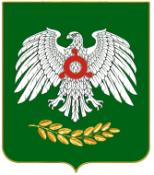      ГIАЛГIАЙ    РЕСПУБЛИКА